c rnaval Infantil 2022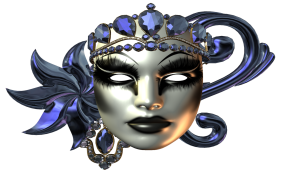  LUNES 28 DE FEBRERODE 16:30 A 18:30EN EL LOCAL SOCIO CULTURALPARA NIÑOS DE 3 A 12 AÑOSDIVERSIÓN ASEGURADAA CONTINUACIÓN MERIENDA Y DISCO FAMILIAR PARA TODOS LOS PARTICIPANTES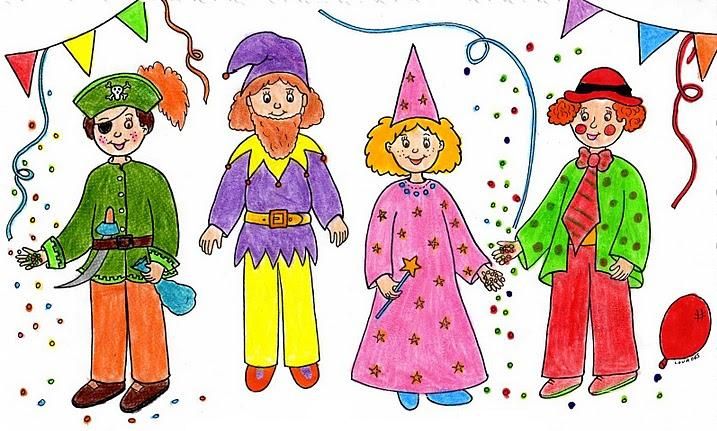 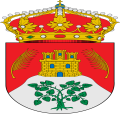 Organiza Ilmo.  Ayto. de  La Parrilla en colaboración con el AMPA del Colegio Público del municipio